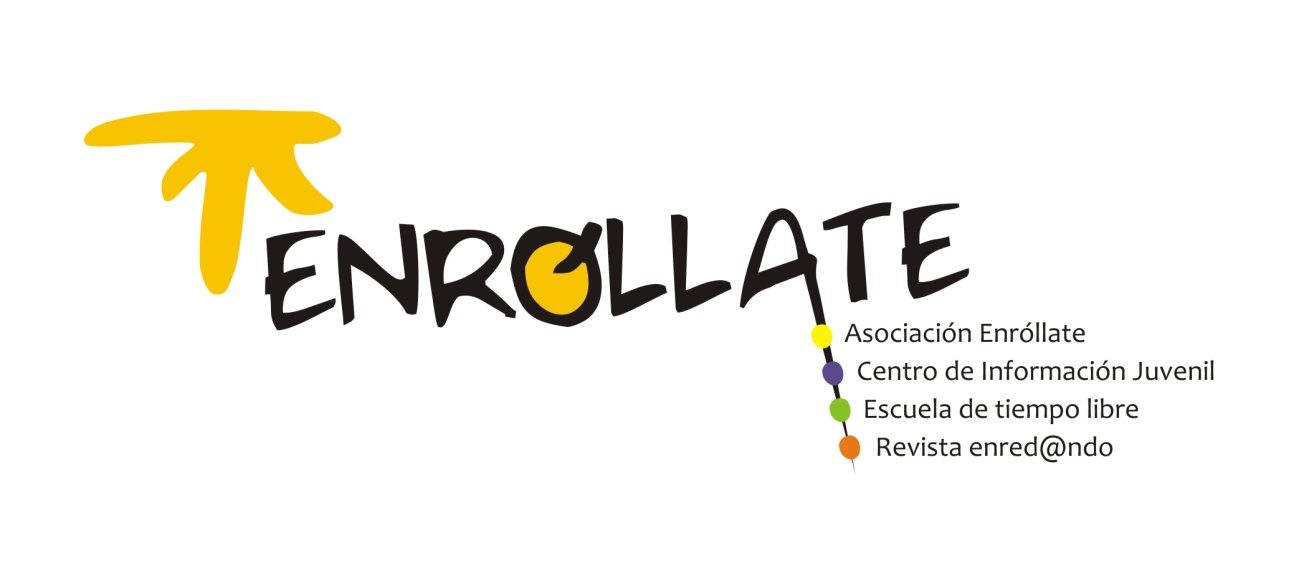 INSCRIPCION Nº_____SOLICITUD  DE  INSCRIPCIÓNACTIVIDAD: Datos PersonalesNOMBRE:APELLIDOS:D.N.I.:							EDAD:DOMICILIO:						CP: TELEFONO MOVIL: 6	OTRO TELEFONO:			CIUDAD:						PROVINCIA:    Declara ser veraces los datos indicados y cumpliendo los requisitos exigidos solicita ser admitido en la actividad antes señalada.				León, a ____ de __________________ de 2.01_Fdo:______________________REQUISITOS Y DOCUMENTACIÓN QUE ACOMPAÑA:Cumplimentar la autorización paterna/materna o tutor/a (si el interesado es menor de edad).Fotocopia del DNI o Pasaporte (según actividad)Fotocopia de la Cartilla de la SS y/o  tarjeta sanitaria europea(según actividad)Ficha de datos médicos de interésA cumplimentar por la Organización de la Actividad NO Cumple los requisitos de la ActividadNO ha ingresado el importe de la cuota en la fecha indicadaNO ha entregado la documentación exigida								ADMITIDO								NO ADMITIDO								EN LISTA DE ESPERAImportante: El pago de la cuota no acredita la admisión						